GUÍA DE PENSAMIENTO MATEMÁTICO¿Qué necesito saber?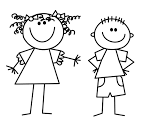 Entonces:INSTRUCCIÓN: MAMITA, OBSERVEN EL NÚMERO 11 Y AYUDA A TU HIJO/A  GRAFICARLO.TAMBIÉN CUENTEN LOS ELEMENTOS QUE ACOMPAÑAN AL NÚMERO 11 Y SI GUSTAN LOS PUEDEN COLOREAR.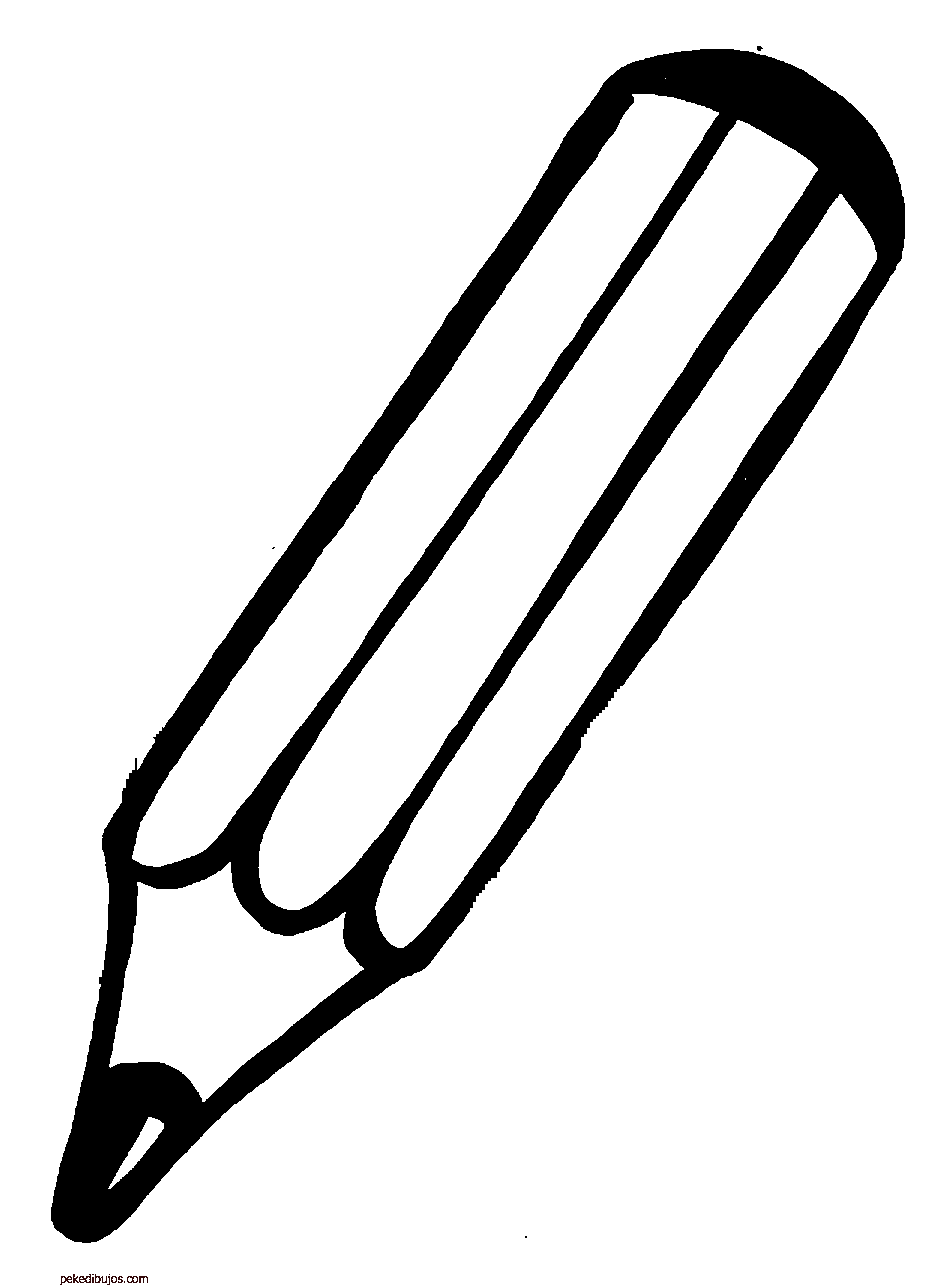 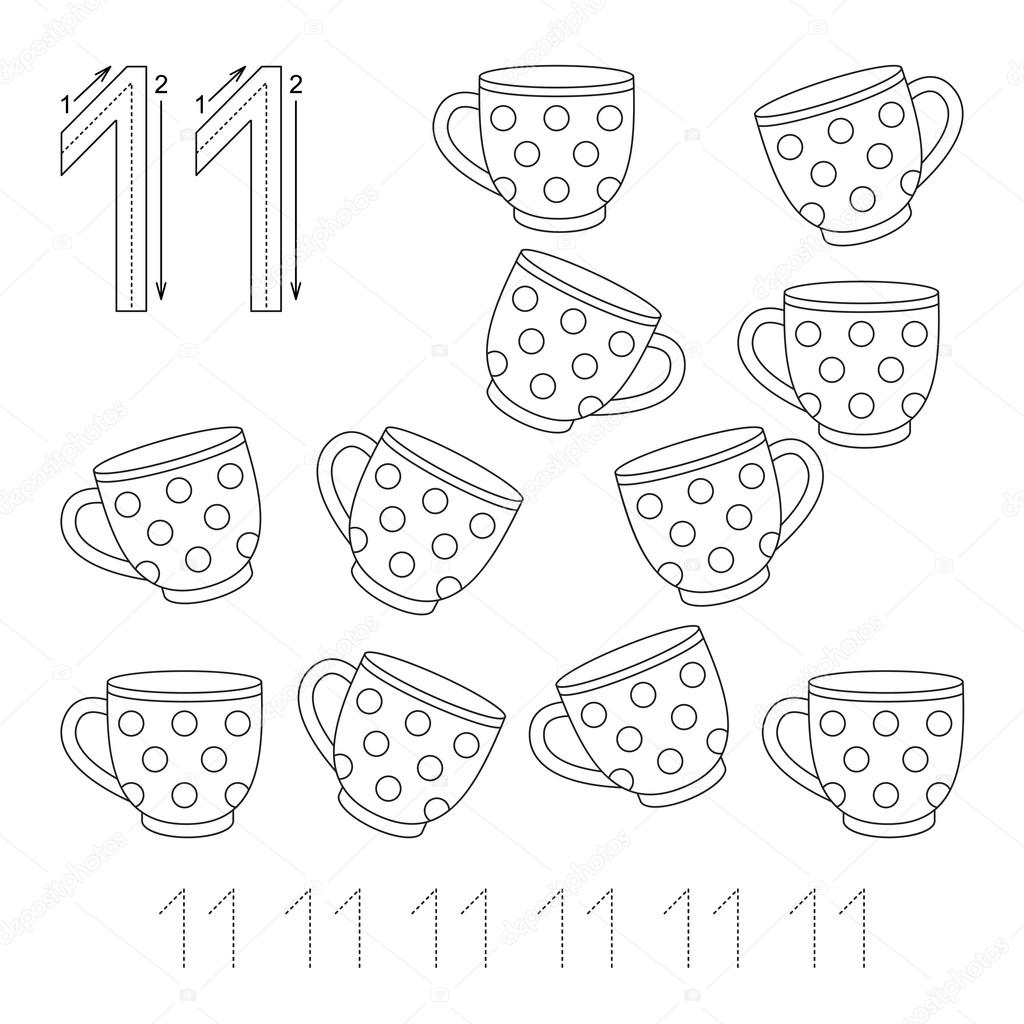 INSTRUCCIÓN: MAMITA, AYUDA A TU HIJO/A  A REPASAR EL NÚMERO 11 CON LÁPIZ GRAFITO Y QUE RESPETE LOS BORDES.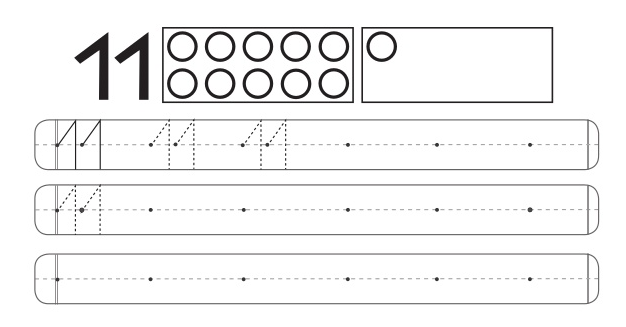 INSTRUCCIÓN: MAMITA, AYUDA A TU HIJO/A  A REPASAR EL NÚMERO 12 CON LÁPIZ GRAFITO Y QUE RESPETE LOS BORDES.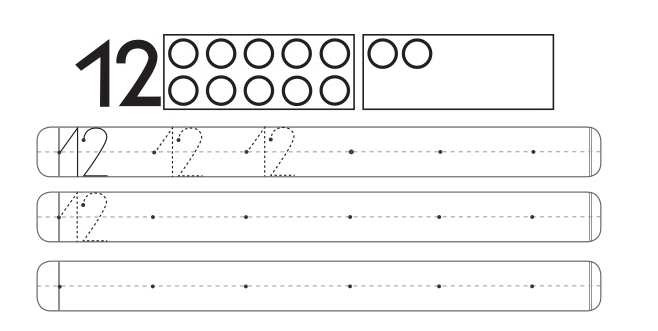 MAMITA DILE A TU HIJO/A Y OBSERVEN EL ORDEN DE LOS NÚMEROS DEL 1 AL 12  Y COLOREEN A LOS AMIGOS QUE LO ACOMPAÑAN.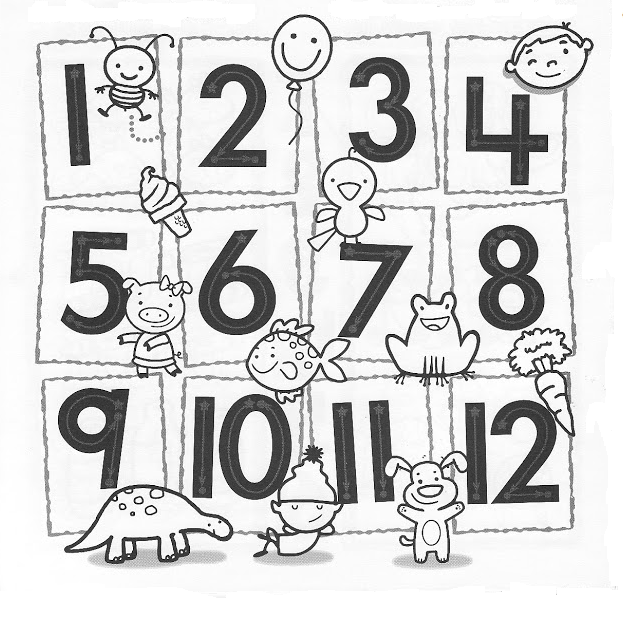 MAMITA LUEGO DE OBSERVAN EL ORDEN DE LOS NUMEROS LOS INVITO A VER LOS SIGUIENTES NÚMEROS Y GRAFICAR CUAL ES EL QUE FALTA.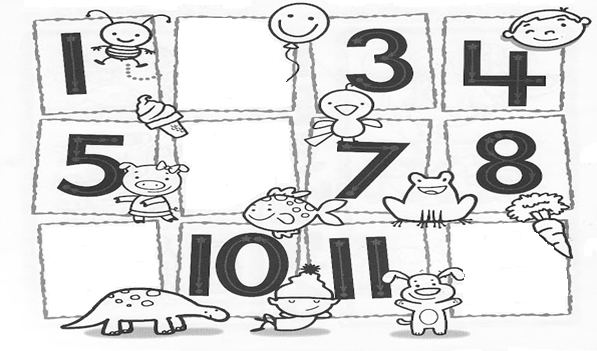 INSTRUCCIÓN: MAMITA AYUDA A TU HIJO/A A OBSERVAR  CADA UNO DE LOS CONJUNTOS DE ELEMENTOS Y  CUENTEN!!!  ENCIERRA EL NÚMERO QUE CORRESPONDA A SU CANTIDAD.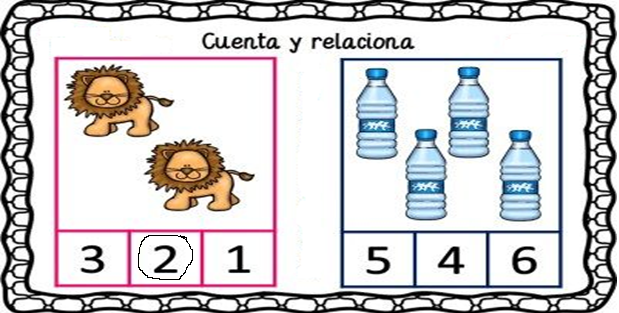 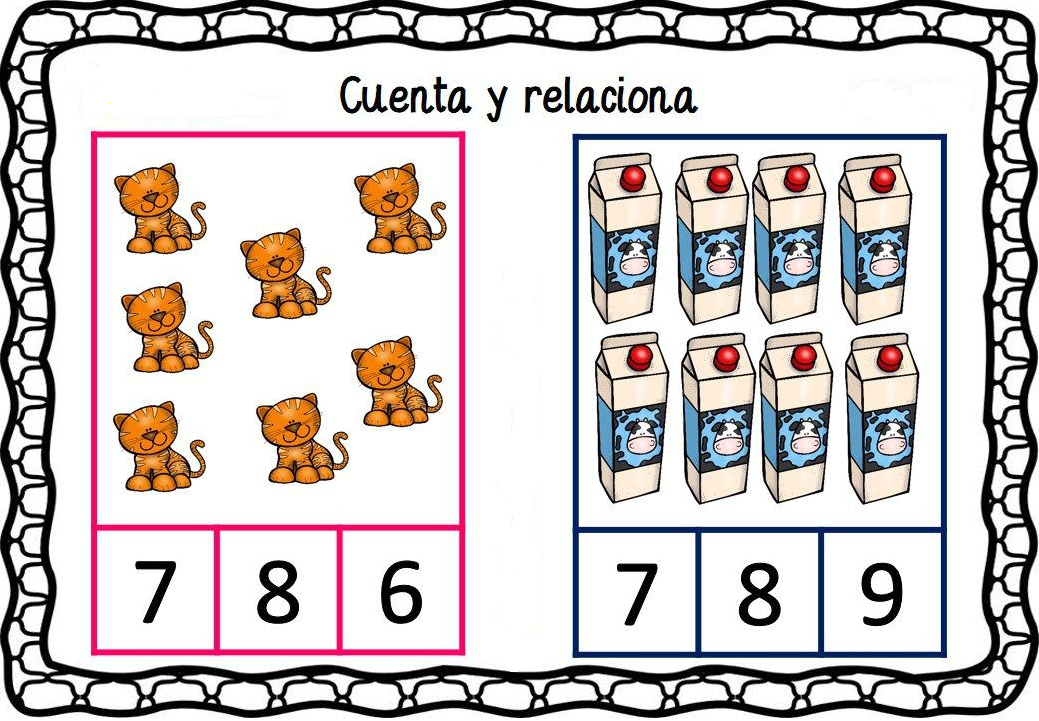 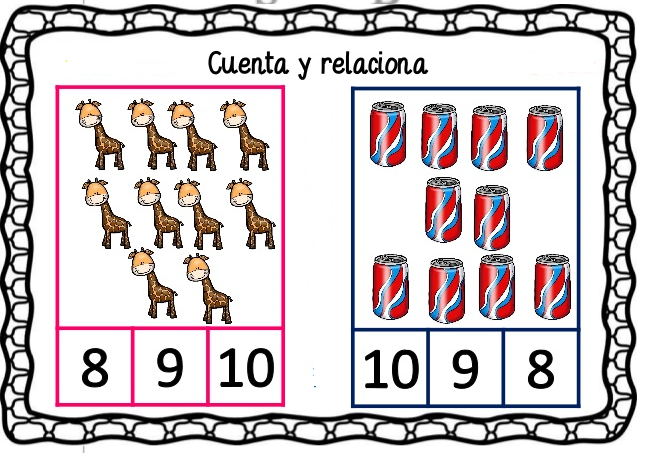 MAMITA AYUDA A TU HIJO/A A QUE OBSERVE LA FIGURA GEOMÉTRICA “EL RECTÁNGULO” Y DILE QUE DEBE TRAZAR CADA UNA DE SUS PARTES Y SI GUSTAS LO COLOREAS.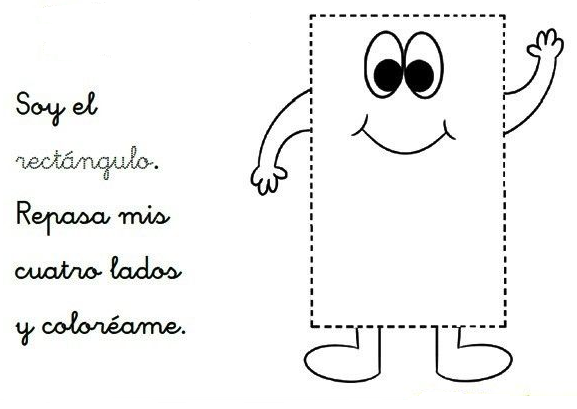 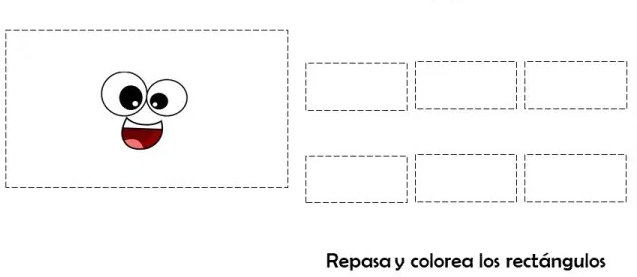 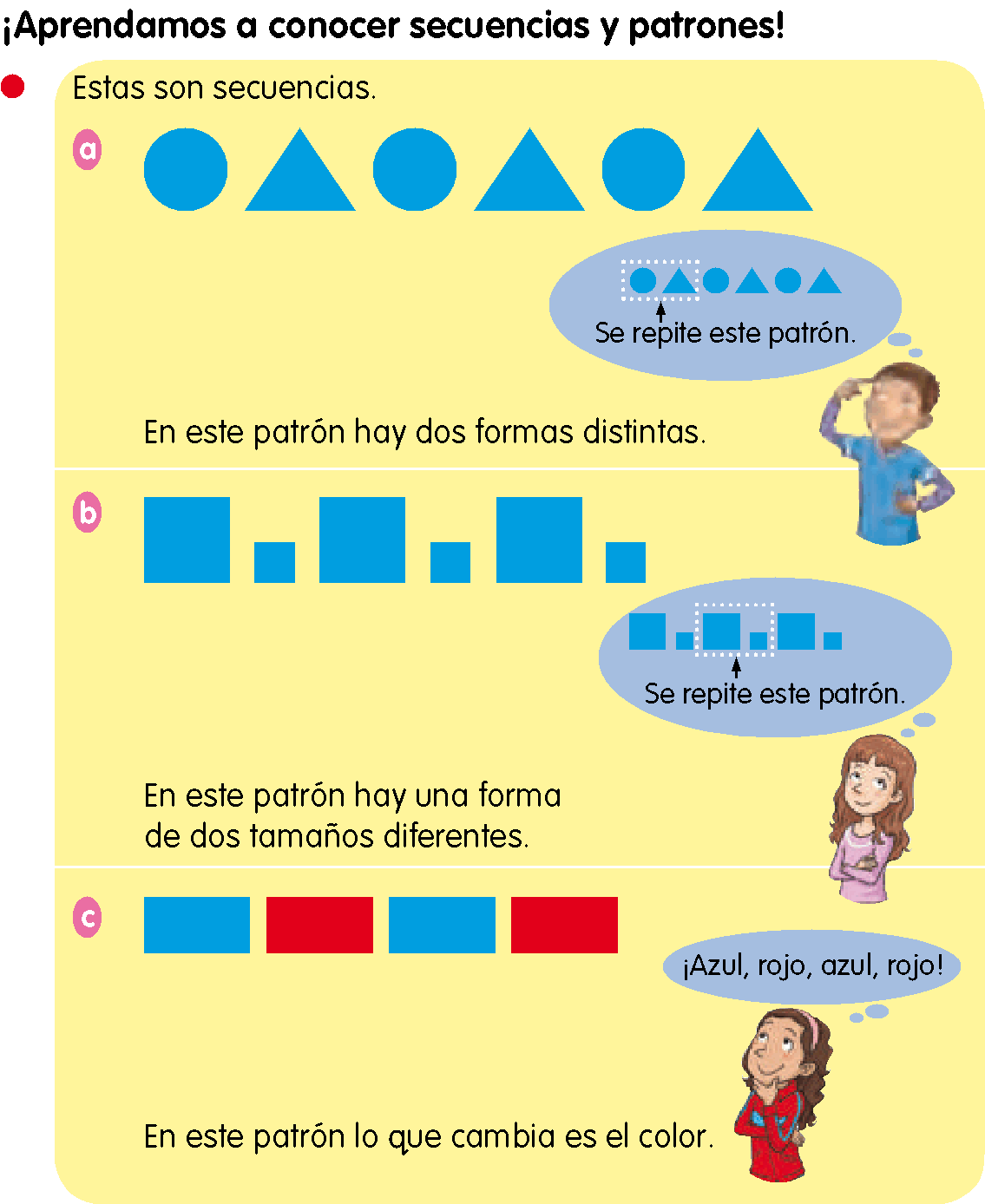 MAMITA AYUDA A TU HIJO/A  A CONOCER A DISFRUTAR DE LOS PATRONES, DEBE SEGUIR  LA SERIE UTILIZANDO LOS RECORTES DE LAS FIGURAS GEOMÉTRICAS ENTREGADAS.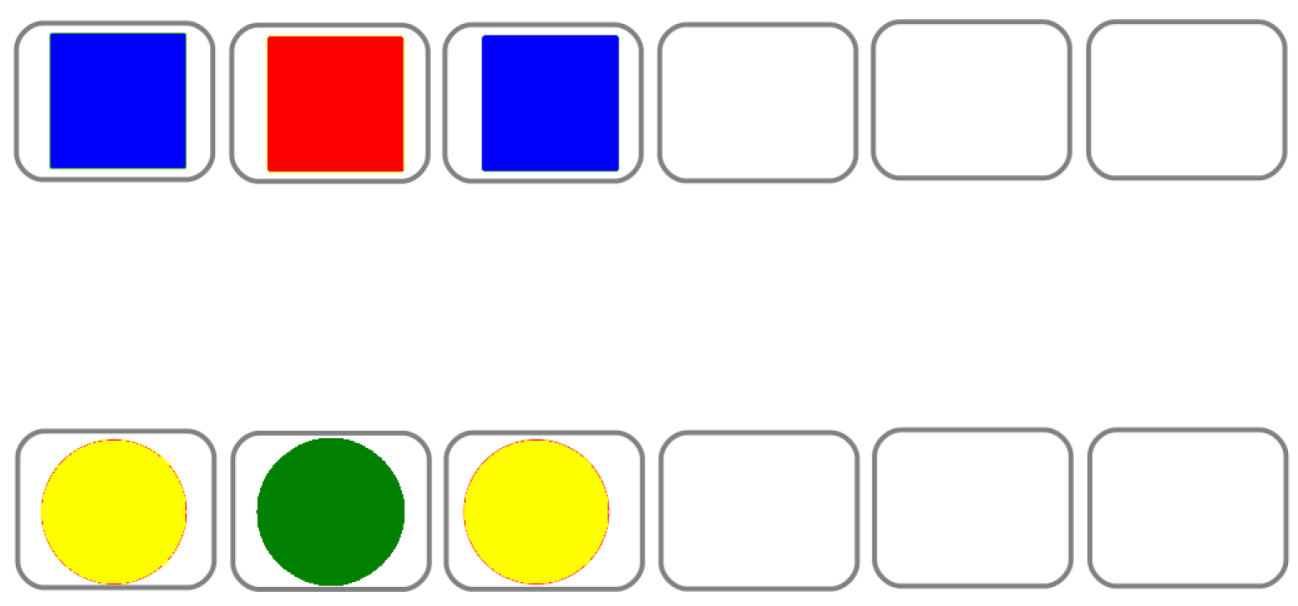 LLEGAMOS AL FINAL DE LA GUÍA, MUCHAS FELICIDADES POR APRENDER¡¡¡TE ENVIO MIS CARIÑOS Y CUIDATE MUCHO!!!NOS VEMOS EN LA SIGUIENTE GUIA,  TIA SYLVANA.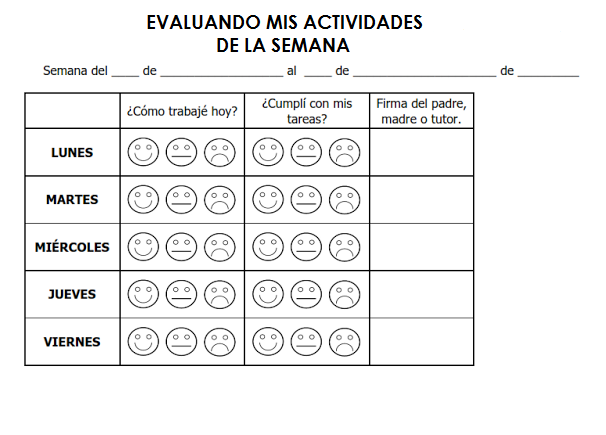 Nombre:Curso: KINDER Fecha: semana N°11¿QUÉ APRENDEREMOS?¿QUÉ APRENDEREMOS?¿QUÉ APRENDEREMOS?AMBITO: Interacción con el medio natural y culturalAMBITO: Interacción con el medio natural y culturalAMBITO: Interacción con el medio natural y culturalNÚCLEO: Pensamiento matemáticoNÚCLEO: Pensamiento matemáticoNÚCLEO: Pensamiento matemáticoObjetivo de Aprendizaje:(6)Emplear los números para contar, identificar, cuantifica y comparar  cantidades 11 y 12.(10): Identificar atributos de figuras 2D (el rectángulo) en su forma, características.(1): Crea patrones visuales de dos elementos.Objetivo de Aprendizaje:(6)Emplear los números para contar, identificar, cuantifica y comparar  cantidades 11 y 12.(10): Identificar atributos de figuras 2D (el rectángulo) en su forma, características.(1): Crea patrones visuales de dos elementos.Objetivo de Aprendizaje:(6)Emplear los números para contar, identificar, cuantifica y comparar  cantidades 11 y 12.(10): Identificar atributos de figuras 2D (el rectángulo) en su forma, características.(1): Crea patrones visuales de dos elementos.Objetivo Transversal (1): Comunicar a los demás emociones, y sentimientos tales como: amor, miedo, alegría, ira que le provocan diversas narraciones o situaciones observadas en forma directa o a través de tics. (Identidad y Autonomía)Objetivo Transversal (1): Comunicar a los demás emociones, y sentimientos tales como: amor, miedo, alegría, ira que le provocan diversas narraciones o situaciones observadas en forma directa o a través de tics. (Identidad y Autonomía)Objetivo Transversal (1): Comunicar a los demás emociones, y sentimientos tales como: amor, miedo, alegría, ira que le provocan diversas narraciones o situaciones observadas en forma directa o a través de tics. (Identidad y Autonomía)CONTENIDO: Números (números 11 y 12)CONTENIDO: Números (números 11 y 12)CONTENIDO: Números (números 11 y 12)HABILIDAD: Identificar, RepresentarHABILIDAD: Identificar, RepresentarHABILIDAD: Identificar, RepresentarConocer es: Es una acción que realiza el sujeto con el fin de tener una noción o idea de algo o de alguienIdentificar es: Establecer, demostrar o reconocer la identidad de una cosa o persona.Representar es: Se refiere en hacer presente en algo mediante figura, imagen o palabra, letras.Los contenidos a trabajar son:Números (11 Y 12)Figura geométrica (el rectángulo)Patrones ( de dos elementos)En esta guía realizaremos lo siguiente:Graficar y colorear números 11 Y 12.Contar elementos.Demarcar el rectánguloSeguir secuencia de dos figuras geométricas.A CONTINUACIÓN TE INVITO  A QUE EVALÚES COMO TE SENTISTE EN CADA UNA DE LAS ACTIVIDADES REALIZADAS DURANTE DE LA SEMANA.